Pruszków, dn. 13 września 2021 roku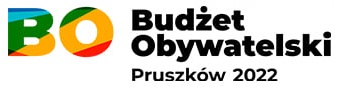 WIS.3020.1.48.2021WYNIKI GŁOSOWANIAZgodnie z § 16 pkt 1 Uchwały Nr VI.71.2019 Rady Miasta Pruszkowa z dnia 28 marca 2019 roku 
w sprawie przeprowadzenia konsultacji społecznych z mieszkańcami miasta Pruszkowa w zakresie budżetu obywatelskiego, podaję do publicznej wiadomości wyniki głosowania przeprowadzonego 
w dniach 11 sierpnia 2021 roku – 6 września 2021 roku.Pod głosowanie mieszkańców Pruszkowa w ramach VI edycji Budżetu Obywatelskiego Miasta Pruszkowa na rok 2022 poddano łącznie 46 projektów. W wyniku głosowania tradycyjnego, za pomocą papierowych kart do głosowania oraz głosowania elektronicznego na stronie www.budzetobywatelski.pruszkow.pl przyznano łącznie 36.445 punktów, w tym 34.710 ważnych, a 1.735 nieważnych.ob. 1 - GĄSINob. 1 - GĄSINob. 1 - GĄSINob. 1 - GĄSINob. 1 - GĄSINob. 1 - GĄSINNr 
projektuTytułKwotaLiczba punktówLiczba punktówLiczba punktówNr 
projektuTytułKwotaWAŻNENIEWAŻNEOGÓŁEM1Oświetlenie świąteczne na Gąsinie     80 000,00 zł 381344152Nasadzenia krzewów na Gąsinie     27 000,00 zł 28012813Miejski zielnik na Gąsinie        4 000,00 zł 501514Poprawa bezpieczeństwa Mieszkańców Pruszkowa - monitoring Tunelu pod PKP w ciągu ul. Błońskiej i Działkowej   120 000,00 zł 531105415SENIORADA VI - GĄSIN   107 300,00 zł 9416110026Tablice edukacyjne w SP10 na Gąsinie     80 000,00 zł 28052857Kosze na śmieci dla Gąsina     50 000,00 zł 20812098Pruszków w tulipanach - tulipany w Pruszkowie (Gąsin)     10 000,00 zł 1161117Razem:Razem:   478 300,00 zł 27871142901ob. 2 - ŻBIKÓW-BĄKIob. 2 - ŻBIKÓW-BĄKIob. 2 - ŻBIKÓW-BĄKIob. 2 - ŻBIKÓW-BĄKIob. 2 - ŻBIKÓW-BĄKIob. 2 - ŻBIKÓW-BĄKINr projektuTytułKwotaLiczba punktówLiczba punktówLiczba punktówNr projektuTytułKwotaWAŻNENIEWAŻNEOGÓŁEM1Dostawienie śmietników w ulicach prowadzących do Parku Mazowsze     23 000,00 zł 20752122Poprawa bezpieczeństwa Mieszkańców Pruszkowa - monitoring w Parku Mazowsze   120 000,00 zł 579125913Śmietniki na Żbikowie     42 000,00 zł 220152354Pruszków Gra - wyposażenie szkół podstawowych w gry planszowe SP9 ul. Mostowa        3 000,00 zł 15801585Ścieżka przyrodnicza dla mieszkańców Pruszkowa kluczem do zrównoważonego rozwoju naszego miasta     69 300,00 zł 859439026SENIORADA VI - ZBIKÓW-BĄKI   109 500,00 zł 20003520357Mini park sensoryczny jako miejsce do kreatywnego spędzania wolnego czasu   120 000,00 zł 21614422058Pruszków w tulipanach - tulipany w Pruszkowie (Żbików-Bąki)        9 500,00 zł 92597Razem:Razem:   496 300,00 zł 62761596435ob. 3 - MALICHY TWORKIob. 3 - MALICHY TWORKIob. 3 - MALICHY TWORKIob. 3 - MALICHY TWORKIob. 3 - MALICHY TWORKIob. 3 - MALICHY TWORKINr projektuTytułKwotaLiczba punktówLiczba punktówLiczba punktówNr projektuTytułKwotaWAŻNENIEWAŻNEOGÓŁEM1Kosze na śmieci i podajniki na psie odchody - Malichy Tworki     90 000,00 zł 259513102Rodzinny festyn sportowy oraz organizacja biegu ulicznego   120 000,00 zł 19121933Świetlica osiedlowa dla mieszkańców - Malichy - Tworki   120 000,00 zł 16625917214Pruszków w tulipanach - tulipany w Pruszkowie (Malichy Tworki)     10 000,00 zł 84084Razem:Razem:   340 000,00 zł 21961122308ob. 4 - OSTOJA PORCELITob. 4 - OSTOJA PORCELITob. 4 - OSTOJA PORCELITob. 4 - OSTOJA PORCELITob. 4 - OSTOJA PORCELITob. 4 - OSTOJA PORCELITNr projektuTytułKwotaLiczba punktówLiczba punktówLiczba punktówNr projektuTytułKwotaWAŻNENIEWAŻNEOGÓŁEM1Wesoły Senior     95 400,00 zł 15883616242Ostoja drzew i krzewów     38 000,00 zł 493265193Miejski zielnik - ostoja porcelit        4 000,00 zł 462484Pruszków w tulipanach - tulipany w Pruszkowie (Ostoja Porcelit)     10 000,00 zł 59261Razem:Razem:   147 400,00 zł 2186662252ob. 5 - CENTRUMob. 5 - CENTRUMob. 5 - CENTRUMob. 5 - CENTRUMob. 5 - CENTRUMob. 5 - CENTRUMNr projektuTytułKwotaLiczba punktówLiczba punktówLiczba punktówNr projektuTytułKwotaWAŻNENIEWAŻNEOGÓŁEM1Poprawa bezpieczeństwa Mieszkańców Pruszkowa - monitoring w Parku Potulickich   120 000,00 zł 10776811452Forum Garncarzy i Ceramików   120 000,00 zł 387113983Książnica 24     53 000,00 zł 350153654strefy relaksu na ul. Kraszewskiego     33 000,00 zł 362183805Pruszków w tulipanach - tulipany w Pruszkowie (Centrum)     10 000,00 zł 140291696PDF - Pruszkowski Dzień Folkloru   120 000,00 zł 12232712507Koncert organowy        7 300,00 zł 460885488SENIORADA VI - CENTRUM   107 440,00 zł 12353012659Miejski zielnik w centrum        4 000,00 zł 16920189Razem:Razem:   574 740,00 zł 54033065709ob. 6 - STARE ŚRÓDMIEŚCIEob. 6 - STARE ŚRÓDMIEŚCIEob. 6 - STARE ŚRÓDMIEŚCIEob. 6 - STARE ŚRÓDMIEŚCIEob. 6 - STARE ŚRÓDMIEŚCIEob. 6 - STARE ŚRÓDMIEŚCIENr projektuTytułKwotaLiczba punktówLiczba punktówLiczba punktówNr projektuTytułKwotaWAŻNENIEWAŻNEOGÓŁEM1kSIĄŻNICA 24     53 000,00 zł 502455472Śniadania w Parku - edycja 6     47 300,00 zł 594216153Pruszków w tulipanach - tulipany w Pruszkowie (Stare Śródmieście)     10 000,00 zł 107211284Powitalny napis "Pruszków" z podświetleniem.     94 000,00 zł 567195865Letnie koncerty przy Tężni Miejskiej w Parku Kościuszki (Sokoła)   120 000,00 zł 609486576Kulturalnie i aktywnie - wesołe poranki na trawie dla dzieci     42 000,00 zł 46840508Razem:Razem:   366 300,00 zł 28471943041ob. 7 - OSIEDLE STASZICA BOLESŁAWA PRUSAob. 7 - OSIEDLE STASZICA BOLESŁAWA PRUSAob. 7 - OSIEDLE STASZICA BOLESŁAWA PRUSAob. 7 - OSIEDLE STASZICA BOLESŁAWA PRUSAob. 7 - OSIEDLE STASZICA BOLESŁAWA PRUSAob. 7 - OSIEDLE STASZICA BOLESŁAWA PRUSANr projektuTytułKwotaLiczba punktówLiczba punktówLiczba punktówNr projektuTytułKwotaWAŻNENIEWAŻNEOGÓŁEM1Książnica 24     53 000,00 zł 246102562Nowe bramki z siatkami na lidze szóstek        8 000,00 zł 66506653Integracyjna siłownia na Żwirowisku   120 000,00 zł 654747070174Pruszków w tulipanach - tulipany w Pruszkowie (Osiedle Staszica Bolesława Prusa)     10 000,00 zł 195142095Wykonanie trzech wiat przystankowych     79 500,00 zł 166101766Aktywny Senior IV   120 000,00 zł 328621034967"Modernizacja Placu Zabaw dla najmłodszych Pruszkowiaków przy żłobku nr 2"   117 000,00 zł 1910701980Razem:Razem:   507 500,00 zł 1301578413799